Контактный телефон приемной комиссии +375 17 379-63-75Телефон подготовительного отделения + 375 17 378-73-89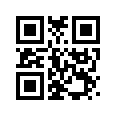 Чат для абитуриентов в Telegram Абитуриент БГТУ t.me/belstu_byСпециальности и вступительные испытания УО «Белорусский государственный технологический университет» (www.belstu.by) на дневную форму обучения в 2023 годуСпециальности и вступительные испытания УО «Белорусский государственный технологический университет» (www.belstu.by) на дневную форму обучения в 2023 годуСпециальности и вступительные испытания УО «Белорусский государственный технологический университет» (www.belstu.by) на дневную форму обучения в 2023 годуСпециальности и вступительные испытания УО «Белорусский государственный технологический университет» (www.belstu.by) на дневную форму обучения в 2023 годуСпециальности и вступительные испытания УО «Белорусский государственный технологический университет» (www.belstu.by) на дневную форму обучения в 2023 годуСпециальности и вступительные испытания УО «Белорусский государственный технологический университет» (www.belstu.by) на дневную форму обучения в 2023 годуСпециальности и вступительные испытания УО «Белорусский государственный технологический университет» (www.belstu.by) на дневную форму обучения в 2023 годуСпециальности и вступительные испытания УО «Белорусский государственный технологический университет» (www.belstu.by) на дневную форму обучения в 2023 годуСпециальности и вступительные испытания УО «Белорусский государственный технологический университет» (www.belstu.by) на дневную форму обучения в 2023 годуСпециальности и вступительные испытания УО «Белорусский государственный технологический университет» (www.belstu.by) на дневную форму обучения в 2023 годуфакультетфакультетНазвание специальностиНазвание специальности1-й профильныйпредмет1-й профильныйпредмет2-й профильный предмет2-й профильный предмет2-й профильный предметЛХФ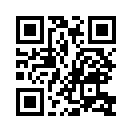 ЛХФЛесное хозяйствоЛесное хозяйствохимия (ЦТ или ЦЭ)химия (ЦТ или ЦЭ)математика (ЦТ или ЦЭ)математика (ЦТ или ЦЭ)Р. / Б. язык (ЦТ или ЦЭ)Р. / Б. язык (ЦТ или ЦЭ)ЛХФЛХФЛандшафтное проектирование и строительствоЛандшафтное проектирование и строительствохимия (ЦТ или ЦЭ)химия (ЦТ или ЦЭ)математика (ЦТ или ЦЭ)математика (ЦТ или ЦЭ)Р. / Б. язык (ЦТ или ЦЭ)Р. / Б. язык (ЦТ или ЦЭ)ЛХФЛХФТуризм и природопользованиеТуризм и природопользованиефизическая культурафизическая культурабиология (ЦТ или ЦЭ)биология (ЦТ или ЦЭ)Р. / Б. язык (ЦТ или ЦЭ)Р. / Б. язык (ЦТ или ЦЭ)ЛИД 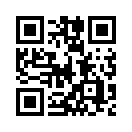 ЛИД Технология деревообрабатывающих производствТехнология деревообрабатывающих производствфизика (ЦТ или ЦЭ)физика (ЦТ или ЦЭ)математика (ЦТ или ЦЭ)математика (ЦТ или ЦЭ)Р. / Б. язык (ЦТ или ЦЭ)Р. / Б. язык (ЦТ или ЦЭ)ЛИД ЛИД Мехатронные системы и оборудование деревоперерабатывающих производствМехатронные системы и оборудование деревоперерабатывающих производствфизика (ЦТ или ЦЭ)физика (ЦТ или ЦЭ)математика (ЦТ или ЦЭ)математика (ЦТ или ЦЭ)Р. / Б. язык (ЦТ или ЦЭ)Р. / Б. язык (ЦТ или ЦЭ)ЛИД ЛИД Сервис и инжиниринг лесных машин и оборудованияСервис и инжиниринг лесных машин и оборудованияфизика (ЦТ или ЦЭ)физика (ЦТ или ЦЭ)математика (ЦТ или ЦЭ)математика (ЦТ или ЦЭ)Р. / Б. язык (ЦТ или ЦЭ)Р. / Б. язык (ЦТ или ЦЭ)ЛИД ЛИД Лесная инженерия и логистическая инфраструктура лесного комплексаЛесная инженерия и логистическая инфраструктура лесного комплексафизика (ЦТ или ЦЭ)физика (ЦТ или ЦЭ)математика (ЦТ или ЦЭ)математика (ЦТ или ЦЭ)Р. / Б. язык (ЦТ или ЦЭ)Р. / Б. язык (ЦТ или ЦЭ)ЛИД ЛИД Теплоэнергетика и теплотехникаТеплоэнергетика и теплотехникаматематика (ЦТ или ЦЭ)математика (ЦТ или ЦЭ)физика (ЦТ или ЦЭ)физика (ЦТ или ЦЭ)Р. / Б. язык (ЦТ или ЦЭ)Р. / Б. язык (ЦТ или ЦЭ)ХТиТ 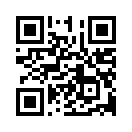 ХТиТ Технология неорганических веществТехнология неорганических веществхимия (ЦТ или ЦЭ)химия (ЦТ или ЦЭ)математика (ЦТ или ЦЭ)математика (ЦТ или ЦЭ)Р. / Б. язык (ЦТ или ЦЭ)Р. / Б. язык (ЦТ или ЦЭ)ХТиТ ХТиТ Инженерная экологияИнженерная экологияматематика (ЦТ или ЦЭ)математика (ЦТ или ЦЭ)химия (ЦТ или ЦЭ)химия (ЦТ или ЦЭ)Р. / Б. язык (ЦТ или ЦЭ)Р. / Б. язык (ЦТ или ЦЭ)ХТиТ ХТиТ Технология стекла, керамики и вяжущих материаловТехнология стекла, керамики и вяжущих материаловхимия (ЦТ или ЦЭ)химия (ЦТ или ЦЭ)математика (ЦТ или ЦЭ)математика (ЦТ или ЦЭ)Р. / Б. язык (ЦТ или ЦЭ)Р. / Б. язык (ЦТ или ЦЭ)ХТиТ ХТиТ Электрохимические производстваЭлектрохимические производствахимия(ЦТ или ЦЭ)химия(ЦТ или ЦЭ)математика (ЦТ или ЦЭ)математика (ЦТ или ЦЭ)Р. / Б. язык (ЦТ или ЦЭ)Р. / Б. язык (ЦТ или ЦЭ)ХТиТ ХТиТ Производство материалов и устройств электроникиПроизводство материалов и устройств электроникихимия (ЦТ или ЦЭ)химия (ЦТ или ЦЭ)математика (ЦТ или ЦЭ)математика (ЦТ или ЦЭ)Р. / Б. язык (ЦТ или ЦЭ)Р. / Б. язык (ЦТ или ЦЭ)ХТиТ ХТиТ Промышленные и коммунальные системы водоподготовки и водоочисткиПромышленные и коммунальные системы водоподготовки и водоочисткихимия(ЦТ или ЦЭ)химия(ЦТ или ЦЭ)математика (ЦТ или ЦЭ)математика (ЦТ или ЦЭ)Р. / Б. язык (ЦТ или ЦЭ)Р. / Б. язык (ЦТ или ЦЭ)ХТиТ ХТиТ Автоматизация технологических процессов и производствАвтоматизация технологических процессов и производствматематика(ЦТ или ЦЭ)математика(ЦТ или ЦЭ)физика (ЦТ или ЦЭ)физика (ЦТ или ЦЭ)Р. / Б. язык (ЦТ или ЦЭ)Р. / Б. язык (ЦТ или ЦЭ)ХТиТ ХТиТ Технологические машины и оборудованиеТехнологические машины и оборудованиефизика (ЦТ или ЦЭ)физика (ЦТ или ЦЭ)математика (ЦТ или ЦЭ)математика (ЦТ или ЦЭ)Р. / Б. язык (ЦТ или ЦЭ)Р. / Б. язык (ЦТ или ЦЭ)ХТиТ ХТиТ Производство изделий из композиционных материаловПроизводство изделий из композиционных материаловматематика (ЦТ или ЦЭ)математика (ЦТ или ЦЭ)физика (ЦТ или ЦЭ)физика (ЦТ или ЦЭ)Р. / Б. язык (ЦТ или ЦЭ)Р. / Б. язык (ЦТ или ЦЭ)ХТиТ ХТиТ Производство изделий на основе трехмерных технологийПроизводство изделий на основе трехмерных технологийфизика (ЦТ или ЦЭ)физика (ЦТ или ЦЭ)математика (ЦТ или ЦЭ)математика (ЦТ или ЦЭ)Р. / Б. язык (ЦТ или ЦЭ)Р. / Б. язык (ЦТ или ЦЭ)ХТиТ ХТиТ Промышленный дизайнПромышленный дизайнтворчествотворчествоматематика (ЦТ или ЦЭ)математика (ЦТ или ЦЭ)Р. / Б. язык (ЦТ или ЦЭ)Р. / Б. язык (ЦТ или ЦЭ)Специальности и вступительные испытания УО «Белорусский государственный технологический университет» (www.belstu.by) на дневную форму обученияв 2023 годуСпециальности и вступительные испытания УО «Белорусский государственный технологический университет» (www.belstu.by) на дневную форму обученияв 2023 годуСпециальности и вступительные испытания УО «Белорусский государственный технологический университет» (www.belstu.by) на дневную форму обученияв 2023 годуСпециальности и вступительные испытания УО «Белорусский государственный технологический университет» (www.belstu.by) на дневную форму обученияв 2023 годуСпециальности и вступительные испытания УО «Белорусский государственный технологический университет» (www.belstu.by) на дневную форму обученияв 2023 годуСпециальности и вступительные испытания УО «Белорусский государственный технологический университет» (www.belstu.by) на дневную форму обученияв 2023 годуСпециальности и вступительные испытания УО «Белорусский государственный технологический университет» (www.belstu.by) на дневную форму обученияв 2023 годуСпециальности и вступительные испытания УО «Белорусский государственный технологический университет» (www.belstu.by) на дневную форму обученияв 2023 годуСпециальности и вступительные испытания УО «Белорусский государственный технологический университет» (www.belstu.by) на дневную форму обученияв 2023 годуСпециальности и вступительные испытания УО «Белорусский государственный технологический университет» (www.belstu.by) на дневную форму обученияв 2023 годуфакультетНазвание специальностиНазвание специальности1-й профильныйпредмет1-й профильныйпредмет2-й профильный предмет2-й профильный предметТОВ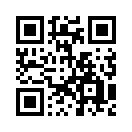 Переработка нефти и газа и промышленный органический синтезПереработка нефти и газа и промышленный органический синтезхимия (ЦТ или ЦЭ)химия (ЦТ или ЦЭ)математика (ЦТ или ЦЭ)математика (ЦТ или ЦЭ)Р. / Б. язык (ЦТ или ЦЭ)Р. / Б. язык (ЦТ или ЦЭ)Р. / Б. язык (ЦТ или ЦЭ)ТОВТехнология и переработка биополимеровТехнология и переработка биополимеровхимия (ЦТ или ЦЭ)химия (ЦТ или ЦЭ)математика (ЦТ или ЦЭ)математика (ЦТ или ЦЭ)Р. / Б. язык (ЦТ или ЦЭ)Р. / Б. язык (ЦТ или ЦЭ)Р. / Б. язык (ЦТ или ЦЭ)ТОВФизико-химические методы и приборы контроля качества продукцииФизико-химические методы и приборы контроля качества продукцииматематика(ЦТ или ЦЭ)математика(ЦТ или ЦЭ)химия (ЦТ или ЦЭ)химия (ЦТ или ЦЭ)Р. / Б. язык (ЦТ или ЦЭ)Р. / Б. язык (ЦТ или ЦЭ)Р. / Б. язык (ЦТ или ЦЭ)ТОВПроизводство и переработка полимерных материаловПроизводство и переработка полимерных материаловхимия (ЦТ или ЦЭ)химия (ЦТ или ЦЭ)математика (ЦТ или ЦЭ)математика (ЦТ или ЦЭ)Р. / Б. язык (ЦТ или ЦЭ)Р. / Б. язык (ЦТ или ЦЭ)Р. / Б. язык (ЦТ или ЦЭ)ТОВТехнология лекарственных препаратовТехнология лекарственных препаратовхимия (ЦТ или ЦЭ)химия (ЦТ или ЦЭ)математика (ЦТ или ЦЭ)математика (ЦТ или ЦЭ)Р. / Б. язык (ЦТ или ЦЭ)Р. / Б. язык (ЦТ или ЦЭ)Р. / Б. язык (ЦТ или ЦЭ)ТОВПромышленная биотехнологияПромышленная биотехнологияхимия (ЦТ или ЦЭ)химия (ЦТ или ЦЭ)математика (ЦТ или ЦЭ)математика (ЦТ или ЦЭ)Р. / Б. язык (ЦТ или ЦЭ)Р. / Б. язык (ЦТ или ЦЭ)Р. / Б. язык (ЦТ или ЦЭ)ИЭФ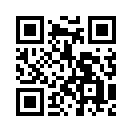 Экономика и управлениеЭкономика и управлениематематика (ЦТ или ЦЭ)математика (ЦТ или ЦЭ)иностранный язык (ЦТ или ЦЭ)иностранный язык (ЦТ или ЦЭ)Р. / Б. язык (ЦТ или ЦЭ)Р. / Б. язык (ЦТ или ЦЭ)Р. / Б. язык (ЦТ или ЦЭ)ИЭФМенеджментМенеджментматематика (ЦТ или ЦЭ)математика (ЦТ или ЦЭ)иностранный язык (ЦТ или ЦЭ)иностранный язык (ЦТ или ЦЭ)Р. / Б. язык (ЦТ или ЦЭ)Р. / Б. язык (ЦТ или ЦЭ)Р. / Б. язык (ЦТ или ЦЭ)ИЭФМаркетингМаркетингматематика (ЦТ или ЦЭ)математика (ЦТ или ЦЭ)иностранный язык (ЦТ или ЦЭ)иностранный язык (ЦТ или ЦЭ)Р. / Б. язык (ЦТ или ЦЭ)Р. / Б. язык (ЦТ или ЦЭ)Р. / Б. язык (ЦТ или ЦЭ) ПиМ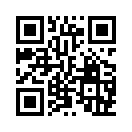 Издательское делоИздательское делоиностранный язык (ЦТ или ЦЭ)иностранный язык (ЦТ или ЦЭ)математика (ЦТ или ЦЭ)математика (ЦТ или ЦЭ)Р. / Б. язык (ЦТ или ЦЭ)Р. / Б. язык (ЦТ или ЦЭ)Р. / Б. язык (ЦТ или ЦЭ) ПиМПечатные цифровые системы и комплексыПечатные цифровые системы и комплексыфизика (ЦТ или ЦЭ)физика (ЦТ или ЦЭ)математика (ЦТ или ЦЭ)математика (ЦТ или ЦЭ)Р. / Б. язык (ЦТ или ЦЭ)Р. / Б. язык (ЦТ или ЦЭ)Р. / Б. язык (ЦТ или ЦЭ) ПиМПринттехнологииПринттехнологиихимия (ЦТ или ЦЭ)химия (ЦТ или ЦЭ)математика (ЦТ или ЦЭ)математика (ЦТ или ЦЭ)Р. / Б. язык (ЦТ или ЦЭ)Р. / Б. язык (ЦТ или ЦЭ)Р. / Б. язык (ЦТ или ЦЭ)ФИТ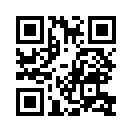 Информационные системы и технологииИнформационные системы и технологииматематика (ЦТ или ЦЭ)математика (ЦТ или ЦЭ)физика (ЦТ или ЦЭ)физика (ЦТ или ЦЭ)Р. / Б. язык (ЦТ или ЦЭ)Р. / Б. язык (ЦТ или ЦЭ)Р. / Б. язык (ЦТ или ЦЭ)ФИТИнформационная безопасностьИнформационная безопасностьфизика (ЦТ или ЦЭ)физика (ЦТ или ЦЭ)математика (ЦТ или ЦЭ)математика (ЦТ или ЦЭ)Р. / Б. язык (ЦТ или ЦЭ)Р. / Б. язык (ЦТ или ЦЭ)Р. / Б. язык (ЦТ или ЦЭ)ФИТПрограммная инженерияПрограммная инженерияматематика (ЦТ или ЦЭ)математика (ЦТ или ЦЭ)физика (ЦТ или ЦЭ)физика (ЦТ или ЦЭ)Р. / Б. язык (ЦТ или ЦЭ)Р. / Б. язык (ЦТ или ЦЭ)Р. / Б. язык (ЦТ или ЦЭ)